Проект Студенческий музей истории органов внутренних дел г. Тольятти «Легенды уголовного розыска г. Тольятти»СВЕДЕНИЯ О ПРОЕКТЕ СМЕТА РАСХОДОВ НА РЕАЛИЗАЦИЮ ПРОЕКТАПриложение 1. Текущий вид помещения экспозиции 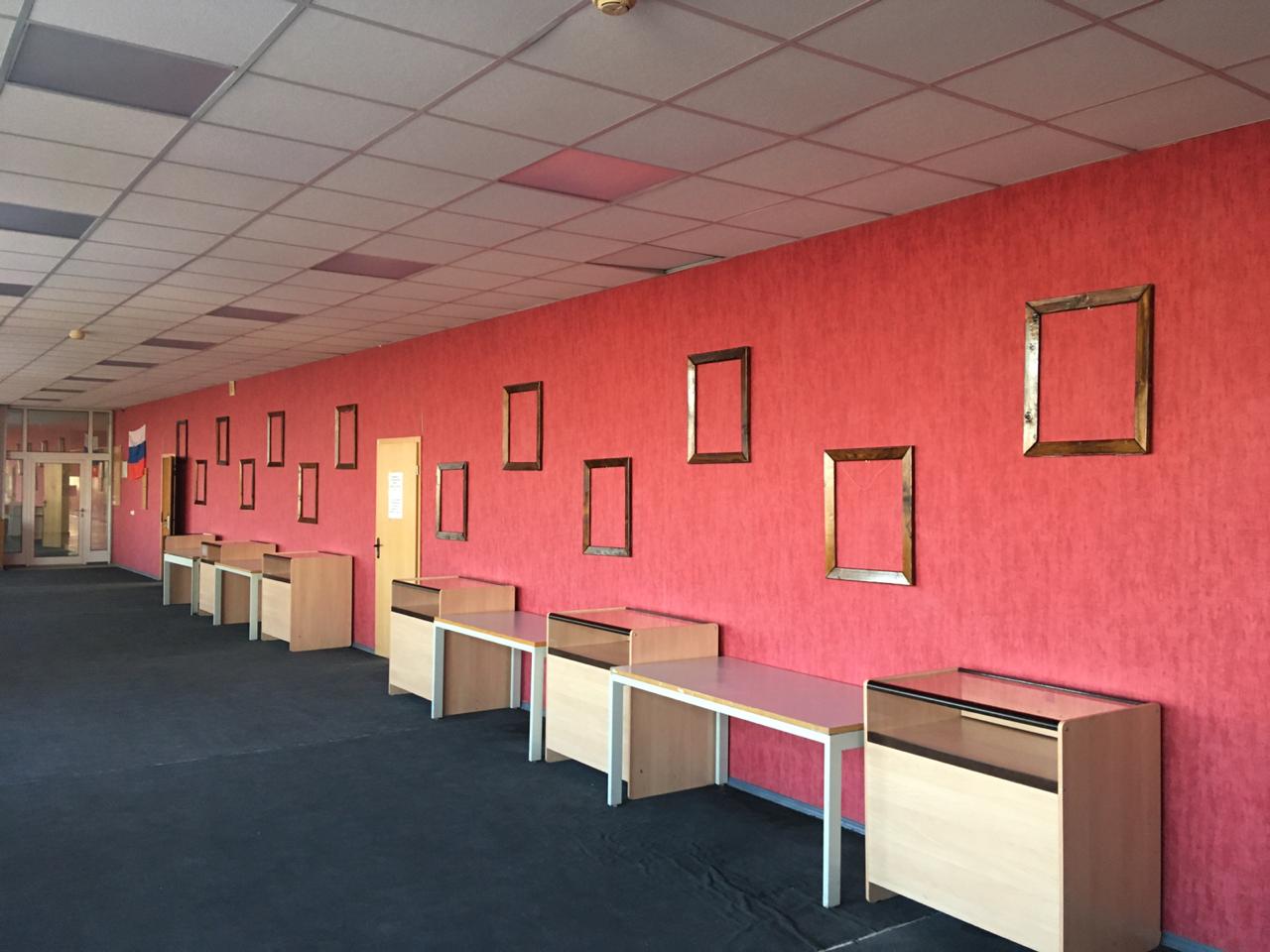 АвторСадыков Эльвин  Куршель Александр Место учебы/работыФГБОУ ВО «Тольяттинский государственный университет», Институт права Направление конкурсаСоциальные проектыНазвание проектаНазвание проектаСтуденческий музей истории органов внутренних дел г. Тольятти «Легенды уголовного розыска г. Тольятти» Студенческий музей истории органов внутренних дел г. Тольятти «Легенды уголовного розыска г. Тольятти» Студенческий музей истории органов внутренних дел г. Тольятти «Легенды уголовного розыска г. Тольятти» Аннотация проектаАннотация проектаПроект посвящен созданию на базе Института права Тольяттинского государственного университета музея истории органов внутренних дел г. Тольятти. История становления тольяттинской милиции содержит в себе немало славных страниц, зачастую не известных сегодняшней молодежи. Наш город и регион исторически оказались на переднем крае войны с организованной преступностью в 1990-х годах, переломить ход которой удалось лишь благодаря самоотверженной работе рядового и начальствующего состава правоохранительных органов города и региона. Цель проекта  - увековечение этого подвига, сохранение памяти о погибших сотрудниках, создание экспозиции предметов, -фото и медиаматериалов, имеющих отношение к происходившим событиям. Проект посвящен созданию на базе Института права Тольяттинского государственного университета музея истории органов внутренних дел г. Тольятти. История становления тольяттинской милиции содержит в себе немало славных страниц, зачастую не известных сегодняшней молодежи. Наш город и регион исторически оказались на переднем крае войны с организованной преступностью в 1990-х годах, переломить ход которой удалось лишь благодаря самоотверженной работе рядового и начальствующего состава правоохранительных органов города и региона. Цель проекта  - увековечение этого подвига, сохранение памяти о погибших сотрудниках, создание экспозиции предметов, -фото и медиаматериалов, имеющих отношение к происходившим событиям. Проект посвящен созданию на базе Института права Тольяттинского государственного университета музея истории органов внутренних дел г. Тольятти. История становления тольяттинской милиции содержит в себе немало славных страниц, зачастую не известных сегодняшней молодежи. Наш город и регион исторически оказались на переднем крае войны с организованной преступностью в 1990-х годах, переломить ход которой удалось лишь благодаря самоотверженной работе рядового и начальствующего состава правоохранительных органов города и региона. Цель проекта  - увековечение этого подвига, сохранение памяти о погибших сотрудниках, создание экспозиции предметов, -фото и медиаматериалов, имеющих отношение к происходившим событиям. Сроки реализации проектаСроки реализации проектаДата стартаДата окончанияДата окончанияСроки реализации проектаСроки реализации проекта01 сентября 2020 г.01 июня 2021 г.01 июня 2021 г.География проектаГеография проектаСамарская область, г. Тольятти Самарская область, г. Тольятти Самарская область, г. Тольятти Целевая аудитория Целевая аудитория Студенты Тольяттинского государственного университета и других ВУЗов города и области, школьники, широкий круг жителей г. Тольятти и Самарской области.Студенты Тольяттинского государственного университета и других ВУЗов города и области, школьники, широкий круг жителей г. Тольятти и Самарской области.Студенты Тольяттинского государственного университета и других ВУЗов города и области, школьники, широкий круг жителей г. Тольятти и Самарской области.Решаемая проблема Решаемая проблема В настоящее время сложилась ситуация дефицита достоверной информации об истории правоохранительных органов как Самарского региона, так и страны в целом. В свою очередь, это повлекло формирование среди части молодежи исторического нигизизма - как не знания, либо искаженного понимания истории правоохранительных органов. К сожалению, это можно сказать и о части студентов-юристов уголовно-правового профиля, которые, зачастую, не в полной мере осознают особенности своей будущей профессии, связанной с правоохранительной деятельностью. Для исправления сложившейся ситуации необходимо ведение в молодежной среде информационно - просветительской работы, в частности, посредством создания таких информационно-культурных центров, как музеи. Это позволит в доступной и наглядной форме представить широкой аудитории основные страницы истории правоохранительной системы (на примере городских органов внутренних дел), имеющей в своем составе немало славных страниц. Знакомство с ними позволит заинтересовать молодежь перспективами службы в правоохранительных органах, укрепить в них чувство патриотизма. Студентам-юристам подобная наглядная форма подачи материала поможет глубже проникнуться спецификой своей будущей профессии, побудит их к более детальному и расширенному освоению преподаваемого в институте материала. В настоящее время сложилась ситуация дефицита достоверной информации об истории правоохранительных органов как Самарского региона, так и страны в целом. В свою очередь, это повлекло формирование среди части молодежи исторического нигизизма - как не знания, либо искаженного понимания истории правоохранительных органов. К сожалению, это можно сказать и о части студентов-юристов уголовно-правового профиля, которые, зачастую, не в полной мере осознают особенности своей будущей профессии, связанной с правоохранительной деятельностью. Для исправления сложившейся ситуации необходимо ведение в молодежной среде информационно - просветительской работы, в частности, посредством создания таких информационно-культурных центров, как музеи. Это позволит в доступной и наглядной форме представить широкой аудитории основные страницы истории правоохранительной системы (на примере городских органов внутренних дел), имеющей в своем составе немало славных страниц. Знакомство с ними позволит заинтересовать молодежь перспективами службы в правоохранительных органах, укрепить в них чувство патриотизма. Студентам-юристам подобная наглядная форма подачи материала поможет глубже проникнуться спецификой своей будущей профессии, побудит их к более детальному и расширенному освоению преподаваемого в институте материала. В настоящее время сложилась ситуация дефицита достоверной информации об истории правоохранительных органов как Самарского региона, так и страны в целом. В свою очередь, это повлекло формирование среди части молодежи исторического нигизизма - как не знания, либо искаженного понимания истории правоохранительных органов. К сожалению, это можно сказать и о части студентов-юристов уголовно-правового профиля, которые, зачастую, не в полной мере осознают особенности своей будущей профессии, связанной с правоохранительной деятельностью. Для исправления сложившейся ситуации необходимо ведение в молодежной среде информационно - просветительской работы, в частности, посредством создания таких информационно-культурных центров, как музеи. Это позволит в доступной и наглядной форме представить широкой аудитории основные страницы истории правоохранительной системы (на примере городских органов внутренних дел), имеющей в своем составе немало славных страниц. Знакомство с ними позволит заинтересовать молодежь перспективами службы в правоохранительных органах, укрепить в них чувство патриотизма. Студентам-юристам подобная наглядная форма подачи материала поможет глубже проникнуться спецификой своей будущей профессии, побудит их к более детальному и расширенному освоению преподаваемого в институте материала. Значимость проектаЗначимость проектаПроект значим как в качестве составляющей образовательного процесса и внеучебной деятельности Тольяттинского государственного университета, так и в качестве элемента системы реализации молодежной политики на территории г. Тольятти и Самарской области в целом. При условии достаточной административной и финансовой поддержки проект способен получить широкую известность за пределами университета и стать известным городским культурным объектом. Использование экспозиции музея при реализации образовательных программ Тольяттинского государственного университета возможно в процессе преподавания таких дисциплин и спецкурсов, как «криминалистика», «криминология», «оперативно-розыскная деятельность», «организованная преступность». Также возможно проведение экскурсий для студентов неюридических специальностей. В процессе создания экспозиции студенты-члены проектной группы проведут исследование архивных материалов, интервьюирование  участников событий и их родственников, изучат литературу и материалы, размещенные в сети Интернет. На уровне города и области в перспективе возможна организация экскурсий в музей из других высших и средне - специальных учебных заведений, а также учащихся школ г. Тольятти. Проект планируется реализовывать во взаимодействии с Советом ветеранов УВД г. Тольятти и Общественным советом при УВД г. Тольятти. Экспозиция будет интересна как действующим, так и отставным сотрудникам правоохранительных органов, а также широкому кругу жителей города и области. Проект значим как в качестве составляющей образовательного процесса и внеучебной деятельности Тольяттинского государственного университета, так и в качестве элемента системы реализации молодежной политики на территории г. Тольятти и Самарской области в целом. При условии достаточной административной и финансовой поддержки проект способен получить широкую известность за пределами университета и стать известным городским культурным объектом. Использование экспозиции музея при реализации образовательных программ Тольяттинского государственного университета возможно в процессе преподавания таких дисциплин и спецкурсов, как «криминалистика», «криминология», «оперативно-розыскная деятельность», «организованная преступность». Также возможно проведение экскурсий для студентов неюридических специальностей. В процессе создания экспозиции студенты-члены проектной группы проведут исследование архивных материалов, интервьюирование  участников событий и их родственников, изучат литературу и материалы, размещенные в сети Интернет. На уровне города и области в перспективе возможна организация экскурсий в музей из других высших и средне - специальных учебных заведений, а также учащихся школ г. Тольятти. Проект планируется реализовывать во взаимодействии с Советом ветеранов УВД г. Тольятти и Общественным советом при УВД г. Тольятти. Экспозиция будет интересна как действующим, так и отставным сотрудникам правоохранительных органов, а также широкому кругу жителей города и области. Проект значим как в качестве составляющей образовательного процесса и внеучебной деятельности Тольяттинского государственного университета, так и в качестве элемента системы реализации молодежной политики на территории г. Тольятти и Самарской области в целом. При условии достаточной административной и финансовой поддержки проект способен получить широкую известность за пределами университета и стать известным городским культурным объектом. Использование экспозиции музея при реализации образовательных программ Тольяттинского государственного университета возможно в процессе преподавания таких дисциплин и спецкурсов, как «криминалистика», «криминология», «оперативно-розыскная деятельность», «организованная преступность». Также возможно проведение экскурсий для студентов неюридических специальностей. В процессе создания экспозиции студенты-члены проектной группы проведут исследование архивных материалов, интервьюирование  участников событий и их родственников, изучат литературу и материалы, размещенные в сети Интернет. На уровне города и области в перспективе возможна организация экскурсий в музей из других высших и средне - специальных учебных заведений, а также учащихся школ г. Тольятти. Проект планируется реализовывать во взаимодействии с Советом ветеранов УВД г. Тольятти и Общественным советом при УВД г. Тольятти. Экспозиция будет интересна как действующим, так и отставным сотрудникам правоохранительных органов, а также широкому кругу жителей города и области. Цель проекта Цель проекта Цель проекта - патриотическое воспитание молодежи, увековечение подвига сотрудников органов внутренних дел, погибших при исполнении служебного долга, через создание музейной экспозиции, посвященной истории УВД г. Тольятти. Экспозиция будет иметь как образовательно-научное, так и социально-культурное значение. Цель проекта - патриотическое воспитание молодежи, увековечение подвига сотрудников органов внутренних дел, погибших при исполнении служебного долга, через создание музейной экспозиции, посвященной истории УВД г. Тольятти. Экспозиция будет иметь как образовательно-научное, так и социально-культурное значение. Цель проекта - патриотическое воспитание молодежи, увековечение подвига сотрудников органов внутренних дел, погибших при исполнении служебного долга, через создание музейной экспозиции, посвященной истории УВД г. Тольятти. Экспозиция будет иметь как образовательно-научное, так и социально-культурное значение. Задачи Задачи - создание экспозиции фотоматериалов;- создание медиатеки видеоматериалов;- создание экспозиции архивных документов и предметов, имеющих отношение к истории развития органов внутренних дел г. Тольятти;- открытие экспозиций и организация тематического круглого стола; - организация регулярных экскурсий, функционирование музея, расширение музейных  фондов. - создание экспозиции фотоматериалов;- создание медиатеки видеоматериалов;- создание экспозиции архивных документов и предметов, имеющих отношение к истории развития органов внутренних дел г. Тольятти;- открытие экспозиций и организация тематического круглого стола; - организация регулярных экскурсий, функционирование музея, расширение музейных  фондов. - создание экспозиции фотоматериалов;- создание медиатеки видеоматериалов;- создание экспозиции архивных документов и предметов, имеющих отношение к истории развития органов внутренних дел г. Тольятти;- открытие экспозиций и организация тематического круглого стола; - организация регулярных экскурсий, функционирование музея, расширение музейных  фондов. Результаты и способ их измерения Результаты и способ их измерения Результат – массовый охват просветительской работой в рамках музея. Массовость участия и заинтересованность аудитории можно будет оценить по численному составу экскурсий, регистрируемых в специальном журнале. Также планируется постоянное расширение экспозиции со строгим учетом поступающих экспонатов. Экспонаты будут также учитываться в специальных перечнях и размещаться на выставочной площадке. Основной результат  - общее повышение уровня правосознания и патриотизма целевой аудитории. Результат – массовый охват просветительской работой в рамках музея. Массовость участия и заинтересованность аудитории можно будет оценить по численному составу экскурсий, регистрируемых в специальном журнале. Также планируется постоянное расширение экспозиции со строгим учетом поступающих экспонатов. Экспонаты будут также учитываться в специальных перечнях и размещаться на выставочной площадке. Основной результат  - общее повышение уровня правосознания и патриотизма целевой аудитории. Результат – массовый охват просветительской работой в рамках музея. Массовость участия и заинтересованность аудитории можно будет оценить по численному составу экскурсий, регистрируемых в специальном журнале. Также планируется постоянное расширение экспозиции со строгим учетом поступающих экспонатов. Экспонаты будут также учитываться в специальных перечнях и размещаться на выставочной площадке. Основной результат  - общее повышение уровня правосознания и патриотизма целевой аудитории. Методы реализации проекта Методы реализации проекта - создание наглядной музейной экспозиции фотоматериалов, посвященной истории развития УВД г. Тольятти путем их оцифровки и выполнения в виде объединенного коллажа;- создание экспозиции фотоматериалов, посвященной сотрудникам органов внутренних дел, погибших при исполнении служебного долга с краткой биографией каждого из них;- создание медиатеки видеоматериалов, посвященных развитию УВД г. Тольятти путем оцифровки аналоговых записей и их сохранения в электронном виде;- организация внутреннего пространства экспозиции;- открытие музея, проведение вводного круглого стола с участием приглашенных гостей, публикация информации в СМИ и сети Интернет;- проведение групповых экскурсий по предварительной записи;- проведение рабочих мероприятий (круглых столов, встреч);- текущая работа по расширению экспозиций и музейных фондов. - в процессе создания экспозиции студенты-члены проектной группы проведут исследование архивных материалов, интервьюирование  участников событий и их родственников, изучат литературу и материалы, размещенные в сети Интернет. Вся вышеуказанная работа будет выполняться под координацией научного руководителя студентами-членами проектной группы с привлечением волонтеров, желающих оказывать содействие на общественных началах.  Экскурсии и иные мероприятия (круглые столы, встречи) будут проводиться научным руководителем проекта с участием приглашенных гостей. - создание наглядной музейной экспозиции фотоматериалов, посвященной истории развития УВД г. Тольятти путем их оцифровки и выполнения в виде объединенного коллажа;- создание экспозиции фотоматериалов, посвященной сотрудникам органов внутренних дел, погибших при исполнении служебного долга с краткой биографией каждого из них;- создание медиатеки видеоматериалов, посвященных развитию УВД г. Тольятти путем оцифровки аналоговых записей и их сохранения в электронном виде;- организация внутреннего пространства экспозиции;- открытие музея, проведение вводного круглого стола с участием приглашенных гостей, публикация информации в СМИ и сети Интернет;- проведение групповых экскурсий по предварительной записи;- проведение рабочих мероприятий (круглых столов, встреч);- текущая работа по расширению экспозиций и музейных фондов. - в процессе создания экспозиции студенты-члены проектной группы проведут исследование архивных материалов, интервьюирование  участников событий и их родственников, изучат литературу и материалы, размещенные в сети Интернет. Вся вышеуказанная работа будет выполняться под координацией научного руководителя студентами-членами проектной группы с привлечением волонтеров, желающих оказывать содействие на общественных началах.  Экскурсии и иные мероприятия (круглые столы, встречи) будут проводиться научным руководителем проекта с участием приглашенных гостей. - создание наглядной музейной экспозиции фотоматериалов, посвященной истории развития УВД г. Тольятти путем их оцифровки и выполнения в виде объединенного коллажа;- создание экспозиции фотоматериалов, посвященной сотрудникам органов внутренних дел, погибших при исполнении служебного долга с краткой биографией каждого из них;- создание медиатеки видеоматериалов, посвященных развитию УВД г. Тольятти путем оцифровки аналоговых записей и их сохранения в электронном виде;- организация внутреннего пространства экспозиции;- открытие музея, проведение вводного круглого стола с участием приглашенных гостей, публикация информации в СМИ и сети Интернет;- проведение групповых экскурсий по предварительной записи;- проведение рабочих мероприятий (круглых столов, встреч);- текущая работа по расширению экспозиций и музейных фондов. - в процессе создания экспозиции студенты-члены проектной группы проведут исследование архивных материалов, интервьюирование  участников событий и их родственников, изучат литературу и материалы, размещенные в сети Интернет. Вся вышеуказанная работа будет выполняться под координацией научного руководителя студентами-членами проектной группы с привлечением волонтеров, желающих оказывать содействие на общественных началах.  Экскурсии и иные мероприятия (круглые столы, встречи) будут проводиться научным руководителем проекта с участием приглашенных гостей. Возможность коммерциализации проектаВозможность коммерциализации проектаВ настоящее время проведение платных экскурсий не предусмотрено. Проект планируется как некоммерческий.  В настоящее время проведение платных экскурсий не предусмотрено. Проект планируется как некоммерческий.  В настоящее время проведение платных экскурсий не предусмотрено. Проект планируется как некоммерческий.  Привлечение общественности и профессионального сообщества к реализации проектаПривлечение общественности и профессионального сообщества к реализации проектаПроект планируется реализовывать во взаимодействии с Советом ветеранов УВД г. Тольятти и Общественным советом при УВД г. Тольятти. Экспозиция будет интересна как действующим, так и отставным сотрудникам правоохранительных органов, а также широкому кругу жителей города и области. Проект планируется реализовывать во взаимодействии с Советом ветеранов УВД г. Тольятти и Общественным советом при УВД г. Тольятти. Экспозиция будет интересна как действующим, так и отставным сотрудникам правоохранительных органов, а также широкому кругу жителей города и области. Проект планируется реализовывать во взаимодействии с Советом ветеранов УВД г. Тольятти и Общественным советом при УВД г. Тольятти. Экспозиция будет интересна как действующим, так и отставным сотрудникам правоохранительных органов, а также широкому кругу жителей города и области. Информация о команде проектаИнформация о команде проектаНаучный руководитель проекта - старший преподаватель кафедры «Уголовное право и процесс» Мурузиди А.В. . Автор идеи проекта. Организация работы студентов – исполнителей и волонтеров. Организация взаимодействия с целевой аудиторией и партнерами. Проведение экскурсий и мероприятий. Координатор проекта – Садыков Эльвин Махарович, студент. Ведение проектной  документации и финансовой отчетности. Организация работы волонтеров. Работа с информационными партнерами и целевой аудиторией. Заместитель координатора по работе с экспозицией – Куршель Александр Сергеевич. Работа по учету музейных  фондов, работа в помещении экспозиции, подготовка к проведению экскурсий и мероприятий. Научный руководитель проекта - старший преподаватель кафедры «Уголовное право и процесс» Мурузиди А.В. . Автор идеи проекта. Организация работы студентов – исполнителей и волонтеров. Организация взаимодействия с целевой аудиторией и партнерами. Проведение экскурсий и мероприятий. Координатор проекта – Садыков Эльвин Махарович, студент. Ведение проектной  документации и финансовой отчетности. Организация работы волонтеров. Работа с информационными партнерами и целевой аудиторией. Заместитель координатора по работе с экспозицией – Куршель Александр Сергеевич. Работа по учету музейных  фондов, работа в помещении экспозиции, подготовка к проведению экскурсий и мероприятий. Научный руководитель проекта - старший преподаватель кафедры «Уголовное право и процесс» Мурузиди А.В. . Автор идеи проекта. Организация работы студентов – исполнителей и волонтеров. Организация взаимодействия с целевой аудиторией и партнерами. Проведение экскурсий и мероприятий. Координатор проекта – Садыков Эльвин Махарович, студент. Ведение проектной  документации и финансовой отчетности. Организация работы волонтеров. Работа с информационными партнерами и целевой аудиторией. Заместитель координатора по работе с экспозицией – Куршель Александр Сергеевич. Работа по учету музейных  фондов, работа в помещении экспозиции, подготовка к проведению экскурсий и мероприятий. Личный вклад каждого члена команды в разработку проектаЛичный вклад каждого члена команды в разработку проектаУ проекта имеется  информационный и материальный задел. В настоящее время при поддержке научно-исследовательской части закуплены витрины для размещения экспозиции, также ведется работа по подготовке выставочных рамок и стендов (см. Приложение 1 – Общий вид помещения экспозиции). Научным руководителем проекта в настоящий момент достигнуты договоренности с информационными партнерами проекта – ветеранскими организациями органов внутренних дел, сотрудниками милиции в отставке. Подобраны источники информации для размещения на стендах, начат сбор материальной части экспозиции (служебные значки, коллекционная периодическая литература). Студенты  – члены команды проекта оказывали поддержку в этой деятельности, помогали в оформлении выставочного зала, расстановке витрин, размещении стендов. Ведется работа по подбору волонтеров для содействия в реализации проекта.У проекта имеется  информационный и материальный задел. В настоящее время при поддержке научно-исследовательской части закуплены витрины для размещения экспозиции, также ведется работа по подготовке выставочных рамок и стендов (см. Приложение 1 – Общий вид помещения экспозиции). Научным руководителем проекта в настоящий момент достигнуты договоренности с информационными партнерами проекта – ветеранскими организациями органов внутренних дел, сотрудниками милиции в отставке. Подобраны источники информации для размещения на стендах, начат сбор материальной части экспозиции (служебные значки, коллекционная периодическая литература). Студенты  – члены команды проекта оказывали поддержку в этой деятельности, помогали в оформлении выставочного зала, расстановке витрин, размещении стендов. Ведется работа по подбору волонтеров для содействия в реализации проекта.У проекта имеется  информационный и материальный задел. В настоящее время при поддержке научно-исследовательской части закуплены витрины для размещения экспозиции, также ведется работа по подготовке выставочных рамок и стендов (см. Приложение 1 – Общий вид помещения экспозиции). Научным руководителем проекта в настоящий момент достигнуты договоренности с информационными партнерами проекта – ветеранскими организациями органов внутренних дел, сотрудниками милиции в отставке. Подобраны источники информации для размещения на стендах, начат сбор материальной части экспозиции (служебные значки, коллекционная периодическая литература). Студенты  – члены команды проекта оказывали поддержку в этой деятельности, помогали в оформлении выставочного зала, расстановке витрин, размещении стендов. Ведется работа по подбору волонтеров для содействия в реализации проекта.Информационное сопровождение проектаИнформационное сопровождение проектаИнформационное сопровождение проекта планируется вести в социальных сетях (путем создания тематической группы в социальной сети ВКонтакте и перепоста информации в другие тематические сообщества), также команда проекта рассчитывает на поддержку Медиахолдинга Тольяттинского государственного университета.  Информационное сопровождение проекта планируется вести в социальных сетях (путем создания тематической группы в социальной сети ВКонтакте и перепоста информации в другие тематические сообщества), также команда проекта рассчитывает на поддержку Медиахолдинга Тольяттинского государственного университета.  Информационное сопровождение проекта планируется вести в социальных сетях (путем создания тематической группы в социальной сети ВКонтакте и перепоста информации в другие тематические сообщества), также команда проекта рассчитывает на поддержку Медиахолдинга Тольяттинского государственного университета.  Устойчивость проекта (дальнейшее развитие проекта)Устойчивость проекта (дальнейшее развитие проекта)Проект планируется развивать и после завершения финансирования по итогам конкурса.Музейная экспозиция будет пополняться, возможно расширение ее тематики. Планируется перспективное создание экспозиций, посвященных деятельности полиции Ставрополя-на-Волге в дореволюционный период, советской милиции в годы Великой Отечественной войны, участию подразделений тольяттинского ОМОНа в контртеррористической операции на Северном Кавказе в 1990-х - 2000-х годах. Проект планируется развивать и после завершения финансирования по итогам конкурса.Музейная экспозиция будет пополняться, возможно расширение ее тематики. Планируется перспективное создание экспозиций, посвященных деятельности полиции Ставрополя-на-Волге в дореволюционный период, советской милиции в годы Великой Отечественной войны, участию подразделений тольяттинского ОМОНа в контртеррористической операции на Северном Кавказе в 1990-х - 2000-х годах. Проект планируется развивать и после завершения финансирования по итогам конкурса.Музейная экспозиция будет пополняться, возможно расширение ее тематики. Планируется перспективное создание экспозиций, посвященных деятельности полиции Ставрополя-на-Волге в дореволюционный период, советской милиции в годы Великой Отечественной войны, участию подразделений тольяттинского ОМОНа в контртеррористической операции на Северном Кавказе в 1990-х - 2000-х годах. Апробация работыАпробация работыВ мае 2019 г. участники команды проекта под научным руководством Мурузиди А.В. приняли участие во всероссийской научно-практической конференции «Полиция России: история и современность» (г. Курск). Они выступили с докладами, посвященными правовой культуре, правосознанию и служебной этике сотрудников органов внутренних дел. Тезисы докладов были опубликованы в журнале «Glossa: Вестник студенческой науки» (см. Приложение 2 –  сертификаты участников).В мае 2019 г. участники команды проекта под научным руководством Мурузиди А.В. приняли участие во всероссийской научно-практической конференции «Полиция России: история и современность» (г. Курск). Они выступили с докладами, посвященными правовой культуре, правосознанию и служебной этике сотрудников органов внутренних дел. Тезисы докладов были опубликованы в журнале «Glossa: Вестник студенческой науки» (см. Приложение 2 –  сертификаты участников).В мае 2019 г. участники команды проекта под научным руководством Мурузиди А.В. приняли участие во всероссийской научно-практической конференции «Полиция России: история и современность» (г. Курск). Они выступили с докладами, посвященными правовой культуре, правосознанию и служебной этике сотрудников органов внутренних дел. Тезисы докладов были опубликованы в журнале «Glossa: Вестник студенческой науки» (см. Приложение 2 –  сертификаты участников).План реализации проектаПлан реализации проектаПлан реализации проектаПлан реализации проектаПлан реализации проектаНаименование и описание мероприятия (этапа) проектаСроки начала и окончанияСроки начала и окончанияСроки начала и окончанияОжидаемые итогиПодготовка наглядной музейной экспозиции фотоматериалов, посвященной истории развития УВД г. Тольятти путем их оцифровки и выполнения в виде объединенного коллажа;Подготовка экспозиции фотоматериалов, посвященной сотрудникам органов внутренних дел, погибших при исполнении служебного долга, с краткой биографией каждого из них; Подготовка медиатеки видеоматериалов, посвященных развитию УВД г. Тольятти, путем оцифровки аналоговых записей и их сохранения в электронном виде;Организация внутреннего пространства экспозиции.сентябрь 2020 г. – январь 2021 г.сентябрь 2020 г. – январь 2021 г.сентябрь 2020 г. – январь 2021 г.Формирование первоначального музейного фонда, готовность внутреннего пространства и экспозиции к открытию музея, приему посетителей, проведению мероприятий.Открытие музея, проведение вводного круглого стола с участием приглашенных гостей, публикация информации в СМИ и сети Интернет.Проведение групповых экскурсий по предварительной записи.Проведение рабочих мероприятий (круглых столов, встреч).Текущая работа по расширению экспозиций и музейных фондов. февраль 2021 г. – июнь 2021 г.февраль 2021 г. – июнь 2021 г.февраль 2021 г. – июнь 2021 г.Функционирование музея в рабочем режиме. Охват целевой аудитории проводимыми мероприятиями и экскурсиями. Расширение контактов с информационными партнерами, проведение на базе музея учебных занятий для студентов очной формы обучения. Расширение музейных фондов, регистрация поступающих экспонатов.№
п/пНаименование статьи расходовЕдиница - (чел., мес., шт. и т.п.)Кол-воЦена
(руб.)Стоимость1.Оцифровка аналоговых видеоматериалов час записи3 часа2106302.Печать фотоматериалов 1 фото150 штук40 (формат 15х22) (50 штук), 80 (А-4) (80 штук), 150 (А-3) (20 штук)2000 + 6400 +3000 = 114003.Ткань для оформления экспозиции м20 м20040004.Стенд для размещения фотоматериалов шт1 шт200020005. Канцтовары, расходные материалы бумага «Снегурочка», шт22507005. Канцтовары, расходные материалы Ручки, шт10107005. Канцтовары, расходные материалы карандаши , шт10107006. Рамка  для постеров шт550025007.Заработная плата научного руководителя проекта 500050008.Заработная плата координатора проекта 188518859.Заработная плата заместителя координатора проекта18851885